Title ________First Name __________________Surname ________________________________________U3A ____________________________________Email:__________________________________________Address ______________________________________________________________________________________________________________________________Post Code ________________________________Telephone (essential) ____________________________Mobile ___________________________________I wish to apply for the course named:	First Choice ____________________________________________(See Booking Note 3)			Second Choice __________________________________________					Third Choice ____________________________________________From the following list, please tick any special requirements:Room designated for the disabled (these are limited)				If you require any additionalsupport around the campus facilities/tutorial rooms etc. Please state your requirement below Ground floor room – (See booking note 5)													_____________________________Vegetarian diet										Special diet: diabetic, gluten free etc. (please give details)	__________________________________________Name and Telephone number (mobile too please) of next of kin (for emergency use) ______________________________________________________________________________________If car parking required – Car Make &model                                              Colour                                REGN NO.                  Please tick as appropriate – (See booking note 8)I require Residential rate				I require Non Residential Rate				I have read the booking notes and course synopsis and confirm that I am satisfied that my chosen course(s) are clearly defined and acceptable to my personal needs. 								Please tick one of these boxesI will pay directly to the North West Region Account or              I will pay by cheque made payable to “North West Region of U3As”                          Signature …………………………………………………………………….  Date …………………………………………………………Please return to: Alan Hough, 8 Salwick Close, WIGAN, Lancashire, WN3 6RETelephone: 07544 359125, Email: alanhough1949@gmail.com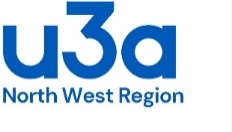 Registered Charity No: 1159091Application Form for the Residential Summer School 2024Tuesday 13th August – Friday 16th AugustUniversity of Cumbria, Fusehill St Campus, Carlisle, CA1 2HH 